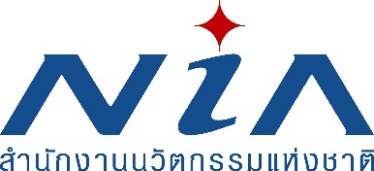 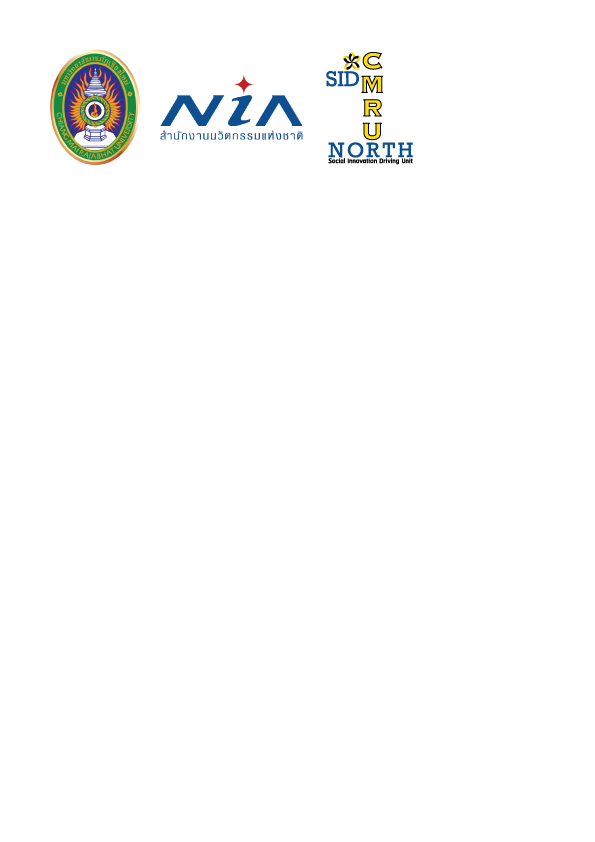 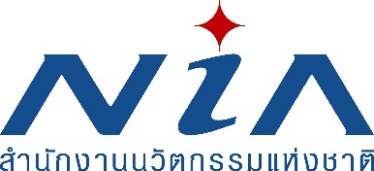 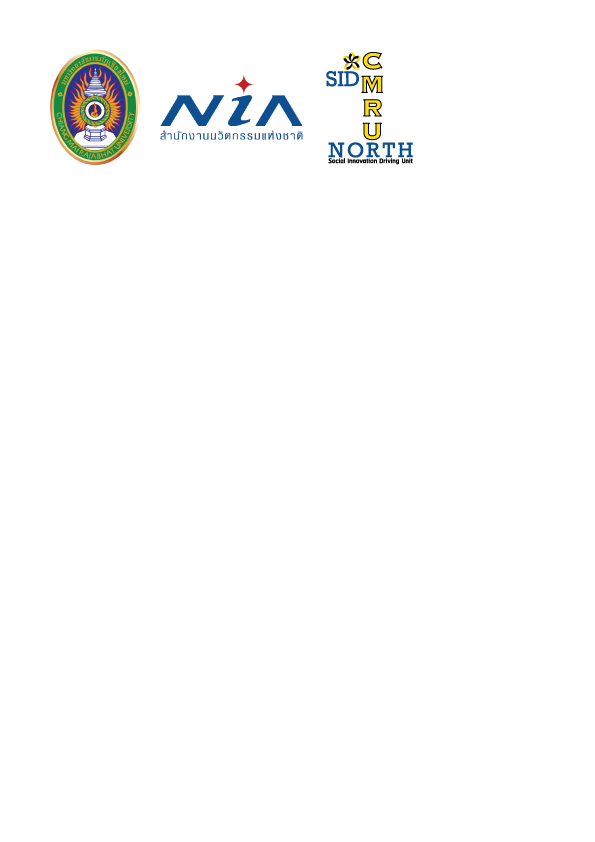 รายงานฉบับสมบูรณ์ชื่อผลงานโดย ชื่อหัวหน้าผลงาน และคณะวิสาหกิจชุมชน..................พฤศจิกายน 2563สัญญาเลขที่  SIDN1-63-…..รายงานฉบับสมบูรณ์ชื่อผลงาน...................................................................................................................................................................คณะทำงาน 		ตำแหน่ง 		สังกัดชื่อ……………  	หัวหน้าผลงาน	วิสาหกิจชุมชน...ชื่อ……………  	ผู้ร่วมผลงาน 		วิสาหกิจชุมชน...ชื่อ……………  	ผู้ร่วมผลงาน 		วิสาหกิจชุมชน...ชื่อ……………  	ผู้ร่วมผลงาน 		วิสาหกิจชุมชน...ชื่อ……………  	ผู้ร่วมผลงาน 		วิสาหกิจชุมชน...ชื่อ……………  	ผู้ร่วมผลงาน 		วิสาหกิจชุมชน...ชื่อ……………  	ผู้ร่วมผลงาน 		วิสาหกิจชุมชน...ชื่อ……………  	ที่ปรึกษา (พี่เลี้ยง)	มหาวิทยาลัย...ผลงานนวัตกรรมเพื่อสังคมนี้ได้รับการสนับสนุนโดยหน่วยขับเคลื่อนนวัตกรรมเพื่อสังคมประจำพื้นที่ภาคเหนือตอนบน 1 (SID-N1)ภายใต้ การสนับสนุนของสำนักงานนวัตกรรมแห่งชาติ (องค์การมหาชน)(ความเห็นในรายงานนี้เป็นของผู้ดำเนินงาน หน่วย SID-N1 ไม่จำเป็นต้องเห็นด้วยเสมอไป)รายละเอียดผลงานสัญญาเลขที่	SIDN1-63-…		ชื่อผลงาน (ไทย)							                   				ชื่อผลงาน (อังกฤษ) 	ถ้ามี										ชื่อนวัตกรรมของผลงาน	โปรดระบุชื่อนวัตกรรมสั้นๆ กระชับ ให้สื่อเข้าใจได้ง่าย ไม่จำเป็นต้องเขียนชื่อเต็มเหมือนชื่อโครงการ เช่น นวัตกรรมเครื่องทอสื่อกก เป็นต้น							หัวหน้าผลงาน												         สังกัดสถานประกอบการ					   						ที่ปรึกษา (พี่เลี้ยง) ผลงาน						                      			สังกัดที่ปรึกษา					   				            		   งบประมาณ					ระยะเวลา						  บทคัดย่อบทคัดย่อ คือข้อความที่สำคัญ เป็นบทสรุปของงานที่ สั้น กระชับและสมบูรณ์ในตัวเอง เพื่ออธิบายผลงานชิ้นหนึ่ง โดยอาจจะประกอบด้วยความสำคัญและความเป็นมา ขอบเขตการดำเนินงาน วัตถุประสงค์หลัก ข้อค้นพบของงาน ระบุจุดเด่นรายละเอียดข้องบ่งชี้ความเป็นนวัตกรรมที่ดำเนินการ และอาจจะอธิบายแนวคิดที่แตกต่างจากของเดิม โดยนวัตกรรมที่ทำนี้ไปมีส่วนช่วยให้กิจการของวิสาหกิจชุมชนหรือบริษัทแก้ไขหรือพัฒนาขึ้นอย่างไร และประโยชน์ที่ได้ที่เกิดขึ้นระหว่างหรือหลังดำเนินงาน โดยบทคัดย่อนี้ควรมีย่อหน้าเดียวและไม่เกิน 300 คำ หรือประมาณครึ่งหน้ากระดาษ A4 ตามฟอร์มที่ให้นี้ โดยใช้ Font: TH SarabunPSK ขนาด 16 คำสำคัญ: 3 – 5 คำ (ระหว่างคำไม่มีเครื่องหมาย ,)สารบัญบทที่ 1 บทนำหลักการและเหตุผล ................................................................................................................................................................................................................................................................................................................................................................................................................................................................................................................................................................................................................................................................................................................................................................................................................................................................................................................................................................................................................................................................................................................................................................................................................................................................................................................................................................................................................................................................................................1.2 วัตถุประสงค์....................................................................................................................................................................................................................................................................................................................................................................................................................................................................................................................................................................................................................................................................................................................................................................................................................................................................................................................................1.3 แผนการดำเนินงานบทที่ 2 วิธีการดำเนินงานในส่วนของวิธีการดำเนินงาน ที่สื่อถึงวิธีการ ขั้นตอนที่ช่วยให้งานบรรลุตามวัตถุประสงค์ที่วางไว้ ตั้งแต่เริ่มโครงการจนสิ้นสุดโครงการ โดยสามารถเขียนอธิบายเป็นข้อๆ 	1. หรือเป็น Flow เป็นขั้นตอน เรียงลำดับกิจกรรมก่อน-หลังให้ชัดเจน	2. หรืออาจจะมีรูปภาพประกอบเพื่อให้เห็นภาพที่ชัดเจนขึ้นได้ 	โดยทุกภาพ ควรเป็นภาพที่มีความคมชัดมีรายละเอียดชัดเจน และทุกภาพต้องมีคำบรรยายใต้ภาพที่มีความยาวไม่เกิน 2 บรรทัด อยู่ใต้รูปภาพไว้ โดยสามารถนำข้อมูลจากที่เขียนในข้อเสนอโครงการหรือสรุปจัดทำให้กระชับเข้าใจได้ง่ายขึ้นจากเดิมเป็นต้นบทที่ 3 ผลการดำเนินงานให้นำข้อมูลผลการดำเนินงานที่เกิดขึ้น โดยอาจจะเรียงหัวข้อตามวัตถุประสงค์ที่วางไว้ได้ เช่น	1. สร้างนวัตกรรมเครื่องทอเสื่อกกจากการต่อยอดภูมิปัญญาท้องถิ่น	สามารถนำรูปถ่ายประกอบให้เห็นภาพชัดเจนขึ้นโดยทุกภาพ ควรเป็นภาพที่มีความคมชัดมีรายละเอียดชัดเจน และทุกภาพต้องมีคำบรรยายใต้ภาพที่มีความยาวไม่เกิน 2 บรรทัด อยู่ใต้รูปภาพไว้ และอธิบายรายละเอียดถึงภาพประโยชน์ของนวัตกรรมหรือเครื่องมือนั้นๆได้ ภาพที่ 1 นวัตกรรมเครื่องทอเสื่อกกบ้านหนองนกปีกกา	2. พัฒนาแหล่งเรียนรู้ของชุมชน	สามารถนำรูปถ่ายประกอบให้เห็นภาพชัดเจนขึ้นโดยทุกภาพ ควรเป็นภาพที่มีความคมชัดมีรายละเอียดชัดเจน ภาพที่ 2 ศูนย์การเรียนรู้ชุมชนบ้านหนองนกปีกกาและทุกภาพต้องมีคำบรรยายใต้ภาพที่มีความยาวไม่เกิน 2 บรรทัด อยู่ใต้รูปภาพไว้ และอธิบายรายละเอียดถึงภาพประโยชน์ของนวัตกรรมหรือเครื่องมือนั้นๆได้ บทที่ 4 สรุปผลการดำเนินงาน ปัญหาอุปสรรค และข้อเสนอแนะ4.1 สรุปผลการดำเนินงานตามตัวชี้วัดของผลงานที่วางไว้ (KPI) เปรียบเทียบกับผลการดำเนินงานที่เกิดขึ้นหลังเสร็จสิ้นการดำเนินงาน4.2 แนวทางการขยายผลและความเป็นไปได้ในการต่อยอดผลงานนวัตกรรมในอนาคต (การลงทุน การเผยแพร่สู่อุตสาหกรรมอื่น)   ................................................................................................................................................................................................................................................................................................................................................................................................................................................................................................................................................................................................................................................................................................................................................................................................................................................................................................................................................................................................................................................................................................................................................................................................................................................................................................................................................................................................................................................................................................4.3 ปัญหาอุปสรรคในการดำเนินงาน และข้อเสนอแนะ 4.3.1 ปัญหาและอุปสรรคในการดำเนินงาน................................................................................................................................................................................................................................................................................................................................................................................................................................................................................................................................................................................................................................................................................................................................................4.3.2 ข้อเสนอแนะ (ถ้ามี)	(1) ข้อเสนอแนะของกระบวนการให้ทุน (ข้อเสนอแนะต่อหน่วยงานผู้ให้ทุน ต่อ NIA และ/หรือ SID-N1)................................................................................................................................................................................................................................................................................................................................................................................................................................................................................................................................................................................................................................................................................................................................................	(2) ข้อเสนอแนะของระบบพี่เลี้ยง (ที่ปรึกษาผลงาน)................................................................................................................................................................................................................................................................................................................................................................................................................................................................................................................................................................................................................................................................................................................................................	(3) ข้อเสนอแนะด้านการให้การสนับสนุนอื่นๆ (eco-system เครือข่าย การทดสอบ etc.)................................................................................................................................................................................................................................................................................................................................................................................................................................................................................................................................................................................................................................................................................................................................................กิตติกรรมประกาศผลงาน เรื่อง “..............................................” นี้ได้รับการสนับสนุนทุนผลงานนวัตกรรมเพื่อสังคม ภายใต้หน่วยขับเคลื่อนนวัตกรรมเพื่อสังคมประจำพื้นที่ภาคเหนือตอนบน 1 รหัสผลงาน SIDN1-63-… และขอขอบคุณ .................... ที่สนับสนุน ...................เอกสารอ้างอิง (ถ้ามี)ชื่อผู้แต่ง. (ปีที่พิมพ์). ชื่อเรื่อง. ชื่อวารสาร/นิตยสาร/ข่าวสาร, ปีที่ (ฉบับที่), หน้า–หน้า.ชุติมันต์ สะสอง และคณะ. (2563). การพัฒนาผลิตภัณฑ์ชุมชนกลุ่มชาติพันธุ์ละว้าด้วยนวัตกรรมเชิงสร้างสรรค์เพื่อสร้างเสริมการท่องเที่ยวอย่างยั่งยืนในจังหวัดแม่ฮ่องสอน, วารสารวิจัยสกสว., 11 (1) , 146-158ชื่อผู้แต่ง. (ปี). ชื่อเรื่อง. ค้นเมื่อ [วัน เดือน ปี] จาก แหล่งสารสนเทศ.[หรือ URL]กฤต พันธุ์ปัญญา. (2563). การทำครีมน้ำมันงาสมุนไพรตะไคร้ภูเขา, ค้นเมื่อ 23 ตุลาคม 2563 จาก http://164.115.32.156/thaicid/-Water-Food-Energy-Nexus.pdfภาคผนวกในส่วนภาคผนวก สามารถใส่รูปภาพกิจกรรมการดำเนินงาน รูปภาพการจัดแสดงผลงาน ออกบูธต่างๆ การได้รับรางวัล หรือการเผยแพร่ ตีพิมพ์บทความทางวิชาการ ผลลัพธ์ที่ได้จากการดำเนินผลงาน พร้อมหลักฐาน กิจกรรมที่เกี่ยวข้องกับการนำผลจากโครงการไปใช้ประโยชน์ สรุปการประชุมและสัมมนา/อบรม รายละเอียดสถานประกอบการ รูปและประวัติทีมคณะทำงานได้)เรื่องหน้ารายละเอียดผลงานและบทคัดย่อรายละเอียดผลงานและบทคัดย่อสารบัญสารบัญบทที่ 1บทนำ 11.1 หลักการและเหตุผล 11.2 วัตถุประสงค์1.3 แผนการดำเนินงานบทที่ 2 วิธีการดำเนินงานบทที่ 3ผลการดำเนินงาน  บทที่ 4สรุปผลการดำเนินงาน ปัญหาอุปสรรค และข้อเสนอแนะ (ถ้ามี)4.1 สรุปผลการดำเนินงานตามตัวชี้วัดของผลงานที่วางไว้ (KPI) เปรียบเทียบกับผลการดำเนินงานที่เกิดขึ้นหลังเสร็จสิ้นการดำเนินงาน4.2 แนวทางการขยายผลและความเป็นไปได้ในการต่อยอดผลงานนวัตกรรมในอนาคต (การลงทุน การเผยแพร่สู่อุตสาหกรรมอื่น)   4.3 ปัญหาอุปสรรคในการดำเนินงาน และข้อเสนอแนะ กิตติกรรมประกาศกิตติกรรมประกาศเอกสารอ้างอิงเอกสารอ้างอิงภาคผนวก (รูปภาพกิจกรรมการดำเนินงาน รูปภาพการจัดแสดงผลงาน ออกบูธต่างๆ การได้รับรางวัล หรือการเผยแพร่ ตีพิมพ์บทความทางวิชาการ ผลลัพธ์ที่ได้จากการดำเนินผลงาน พร้อมหลักฐาน กิจกรรมที่เกี่ยวข้องกับการนำผลจากโครงการไปใช้ประโยชน์ สรุปการประชุมและสัมมนา/อบรม รายละเอียดสถานประกอบการ รูปและประวัติทีมคณะทำงาน ฯ)ภาคผนวก (รูปภาพกิจกรรมการดำเนินงาน รูปภาพการจัดแสดงผลงาน ออกบูธต่างๆ การได้รับรางวัล หรือการเผยแพร่ ตีพิมพ์บทความทางวิชาการ ผลลัพธ์ที่ได้จากการดำเนินผลงาน พร้อมหลักฐาน กิจกรรมที่เกี่ยวข้องกับการนำผลจากโครงการไปใช้ประโยชน์ สรุปการประชุมและสัมมนา/อบรม รายละเอียดสถานประกอบการ รูปและประวัติทีมคณะทำงาน ฯ)กิจกรรมระยะเวลาดำเนินงานระยะเวลาดำเนินงานระยะเวลาดำเนินงานระยะเวลาดำเนินงานระยะเวลาดำเนินงานกิจกรรมก.ค.63ส.ค.63ก.ย.63ต.ค.63พ.ย.631.กิจกรรมที่ 1 ออกแบบเครื่อง..2.3.4.ส่งรายงานความก้าวหน้า5.6.7.จัดทำรายงานฉบับสมบูรณ์ตัวชี้วัด ค่าเป้าหมาย และหน่วยนับผลการดำเนินงานที่เกิดขึ้นหลังเสร็จสิ้นผลงาน1. เกิดผลิตภัณฑ์ใหม่ 2 ผลิตภัณฑ์1. เกิดผลิตภัณฑ์ใหม่ 3 ผลิตภัณฑ์2. สร้างอาชีพให้ประชาชน 30 คน2. สร้างอาชีพให้ประชาชน 100 คน3. วิสาหกิจชุมชนมีรายได้เพิ่มขึ้นจากเดิม 30% หรือประมาณ 30,000 บาท/เดือน4. ได้รับรางวัลผลิตภัณฑ์ยอดเยี่ยม 1 รางวัลจากงาน...